Enrollment System Modernization (ESM) Phase 2   Veterans Health Information Systems and Technology Architecture (VistA) 
Registration, Eligibility & Enrollment (REE)DG*5.3*1006Release Notes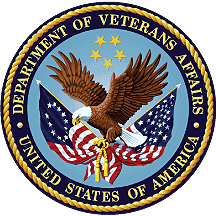 March 2020Department of Veterans AffairsOffice of Information and Technology (OIT)Table of ContentsEnrollment System Modernization (ESM) Phase 2   Veterans Health Information Systems and Technology Architecture (VistA)  Registration, Eligibility & Enrollment (REE)	iRelease Notes	iIntroduction	1Purpose.	1Audience	1This Release	1New Features and Functions Added	1Enhancements and Modifications	1Defects and Fixes	3List of Updates	3Known Issues	8Product Documentation	8List of FiguresFigure 1: Eligibility Verification Data, Screen <11>	4Figure 2: VHAP <11.1> Screen	5Figure 3: VHAP <11.3> Screen	5Figure 4: VHAP <11.3.1> Screen	6Figure 5: VHAP <11.4> Screen	7Figure 6: Patient Inquiry Option	7List of TablesTable 1: DG*5.3*1006 Enhancements and Modifications	2Table 2: Defects and Fixes in DG*5.3*1006	3IntroductionThe release of Veterans Health Information System and Technology Architecture (VistA) Registration, Eligibility & Enrollment (REE) Registration (DG) patch DG*5.3*1006 supports the enhancements for the Enterprise Health Benefits Determination (EHBD) program that focuses on updates for the Enrollment System Modernization (ESM) Phase 2 project, which supports Enrollment System Community Care (ESCC) and Enrollment System (ES) Sustainment.PurposeThe Release Notes cover the changes to VistA REE for this release. Patch DG*5.3*1006 is also being released in support of the ES 5.10 release. Refer to Informational Patch EAS*1*186 (Enrollment Application System) for additional details regarding the ES release.AudienceThis document targets users and administrators of VistA REE and applies to the changes made between this release and any previous release for this software. This ReleaseThis software is being released as a patch (PackMan) message. The PackMan message includes the DG*5.3*1006 patch, which also supports the ES 5.10 release.The following sections provide a summary of the enhancements and modifications to the existing software for VistA REE with the release of patch DG*5.3*1006.New Features and Functions AddedThere are no new features or functions added to VistA REE for DG*5.3*1006.Enhancements and ModificationsVistA REE patch DG*5.3*1006 renames Veteran Medical Benefit Plans (VMBPs) as VHA Profiles (VHAPs) to support the Electronic Health Record (EHR) in Cerner's Millennium application. VistA REE ELIGIBILITY VERIFICATION DATA SCREEN <11> and list templates associated with VHAP Screens <11.1>, <11.3>, <11.3.1>, and <11.4> are updated to refer to the plans as "VHA Profiles".VistA REE Patch DG*5.3*1006 modifies the NAME (#.01) field of the HEALTH BENEFIT PLAN file (#25.11) of 24 VHA Profiles, eliminating non-alphanumeric characters, to allow the profiles to be successfully sent to the Cerner application. The affected VHAPs are detailed in the "Listing of Updates" section of this patch description.Patch DG*5.3*1006 loads the HEALTH BENEFIT PLAN file (#25.11) to store seven new core VHA Profile names, codes, and short and long descriptions. VistA will accept the new profiles from ES via Health Level Seven (HL7) ORF-Z11/ORU-Z11 messages.Patch DG*5.3*1006 modifies the VHAP <11.3> and VHAP <11.3.1> screens to display the ASSIGNED DATE AND TIME field (#1) of the CURRENT HEALTH BENEFIT PLAN subfile (#25.01) of the PATIENT file (#2) with both the date and time.Patch DG*5.3*1006 modifies the help text for the VHAP <11.1> screen so that the response to an entry of "?" displays "Profile name preceded by 'zz' indicates the profile is inactive."The Patient Inquiry [DG PATIENT INQUIRY] option and Patient Inquiry application program interface (API) (DGRPD) is updated to display "VHA Profiles" instead of "Veteran Medical Benefit Plan". The API DGRPD is called from VistA REE menu options, subscribers to API DGRPD, and other VistA packages.Integration Control Registration (ICR) 10037 (DGRPD) is updated to display "VHA Profiles" instead of "Veteran Medical Benefit Plan". ICR 10037	NAME: DGRPDCUSTODIAL PACKAGE: 	REGISTRATIONSUBSCRIBING PACKAGE: USAGE: SupportedPatch DG*5.3*1006 corrects VHAP long descriptions for the following profiles: COMPREHENSIVE EXTENDED CARE SERVICES COPAY EXEMPT, VETERAN EXTENDED CARE SERVICES COPAY EXEMPT, and VETERAN EXTENDED CARE SERVICES COPAY REQ.Table 1 shows the enhancements and modifications included in the DG*5.3*1006 release as tracked in Rational Team Concert (RTC) Requirements Management (RM).Table 1: DG*5.3*1006 Enhancements and ModificationsDefects and FixesTable 2 lists the defects and fixes and corresponding Rational Team Concert (RTC) Change and Configuration Management (CM) numbers included in DG*5.3*1006.Table 2: Defects and Fixes in DG*5.3*1006List of UpdatesThis patch makes the following enhancements to VistA REE:Twenty-four existing profiles have been updated to the HEALTH BENEFIT PLAN file (#25.11), eliminating non-alphanumeric characters, in order to support the EHR in Cerner's Millennium application. A pre-install routine included in the build executes the logic to accomplish the profile renames.VETERAN FULL MED BENEFITS TX AND RX COPAY EXMTVETERAN FULL MED BENEFITS TX AND RX COPAY EXMT 6VETERAN FULL MED BENEFITS TX COPAY EXMT AND RX COPAY REQVETERAN FULL MED BENEFITS TX COPAY EXMT AND RX COPAY REQ 6VETERAN FULL MED BENEFITS TX COPAY REQ AND RX COPAY EXMT 6VETERAN FULL MED BENEFITS TX COPAY REQ AND RX COPAY EXMT 7VETERAN FULL MED BENEFITS TX COPAY REQ AND RX COPAY EXMT 8VETERAN FULL MED BENEFITS TX AND RX COPAY REQ 6VETERAN FULL MED BENEFITS TX AND RX COPAY REQ 8VETERAN FULL MED BENEFITS TX GMT COPAY REQ AND RX COPAY EXMTVETERAN FULL MED BENEFITS TX GMT COPAY REQ AND COPAY EXMT 6VETERAN FULL MED BENEFITS TX GMT COPAY REQ AND RX COPAY REQVETERAN FULL MED BENEFITS TX GMT AND RX COPAY REQ 6VETERAN RESTRICTED MED BENEFITSNONVETERAN OTHER RESTRICTED MED BENEFITSACTIVE DUTY AND SHARING AGREEMENTSBENEFICIARY NEWBORNBENEFICIARY CHAMPVABENEFICIARY SPINA BIFIDABENEFICIARY CHILDREN OF WOMEN OF VIETNAM VETERANSVETERAN FOREIGN MEDICAL PROGRAMCAREGIVER PRIMARY FAMILYCAREGIVER SECONDARY FAMILYCAREGIVER GENERAL  Seven new profiles have been added to the HEALTH BENEFIT PLAN file (#25.11). The data is provided in the build with the full data dictionary of the HEALTH BENEFIT PLAN file (#25.11).EMPLOYEE ONLYCOMPREHENSIVE EXTENDED CARE SERVICES COPAY EXEMPTVETERAN EXTENDED CARE SERVICES COPAY EXEMPTVETERAN EXTENDED CARE SERVICES COPAY REQEXTENDED CARE SERVICES HUMANITARIANASSISTED REPRODUCTIVE TECHNOLOGYHIGH RISK VETERANNine existing profiles have been updated in the HEALTH BENEFIT PLAN file (#25.11) so that they are properly displayed based on the profile code being passed to VistA. The data is provided in the build with the full data dictionary of the HEALTH BENEFIT PLAN file (#25.11).VETERAN FOREIGN MEDICAL PROGRAMCAREGIVER GENERALCAREGIVER PRIMARY FAMILYCAREGIVER SECONDARY FAMILYBENEFICIARY NEWBORNBENEFICIARY CHAMPVABENEFICIARY CHILDREN OF WOMEN OF VIETNAM VETERANSBENEFICIARY SPINA BIFIDAVETERAN FULL MED BENEFITS TX COPAY EXMT AND RX COPAY REQ 6The ELIGIBILITY VERIFICATION DATA SCREEN <11> screen is updated to display "VHA Profiles (VHAP):" instead of "Veteran Medical Benefit Plan (VMBP):".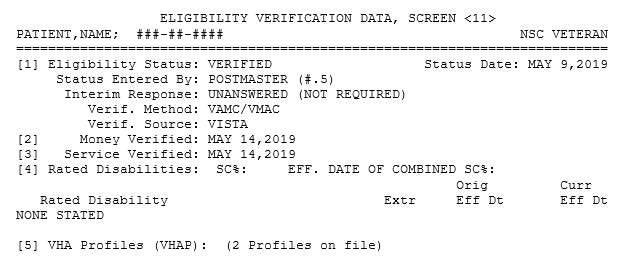 Figure 1: Eligibility Verification Data, Screen <11>The list template DGEN HBP PATIENT for the VHAP <11.1> screen is updated so that the header text of the screen reads "VHAP" instead of "VMBP". The profiles are now labeled "Current VHAP" and the VD option is updated to read "View All VHAP Detail".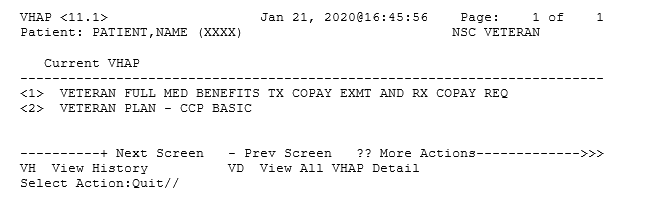 Figure 2: VHAP <11.1> ScreenThe list templates DGEN HBP VIEW for the VHAP <11.3> screen and DGEN HBP VIEWEXP for the VHAP <11.3.1> screen are updated to display the ASSIGNED DATE AND TIME field (#1) of the CURRENT HEALTH BENEFIT PLAN subfile (#25.01) of the PATIENT file (#2) with date and time that will display "VHAP" instead of "VMBP" on the header text of the screens. The column header for the profile name is modified to display “Profile” instead of “Plan Name”. In screen <11.3> the prompt when selecting "EP Expand Entry" is modified to display "Select Profile:" instead of "Select Plan:".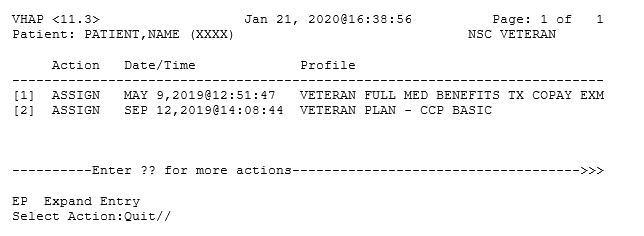 Figure 3: VHAP <11.3> Screen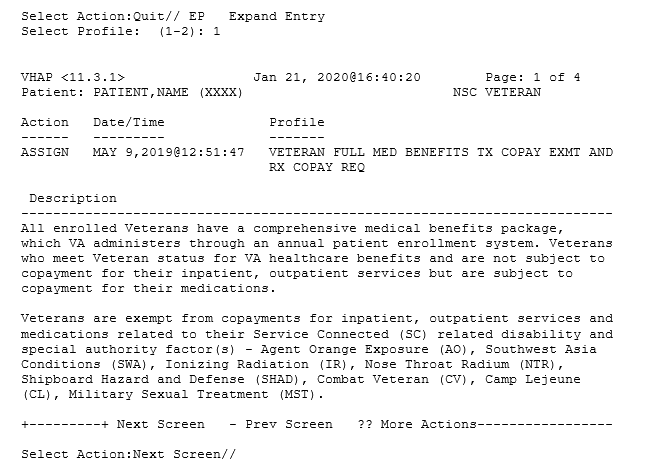 Figure 4: VHAP <11.3.1> ScreenThe list template DGEN HBP DETIAL for the VHAP <11.4> screen is updated so that the header text of the screen reads "VHAP" instead of "VMBP" and the label "VMBP View All Detail" is updated to display "VHAP View All Detail".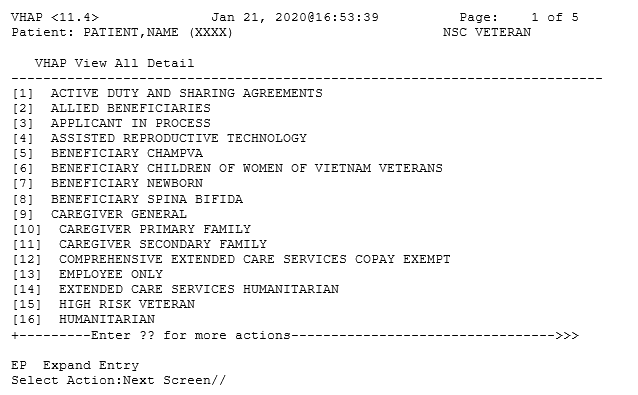 Figure 5: VHAP <11.4> ScreenIn the Patient Inquiry [DG PATIENT INQUIRY] option, the label "Veteran Medical Benefit Plan Currently Assigned to Veteran:" is updated to display "VHA Profiles Currently Assigned to Veteran".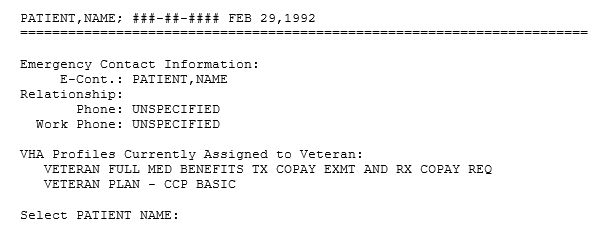 Figure 6: Patient Inquiry OptionNote: The label change is also displayed in external applications and packages that make use of the Patient Inquiry API and Integration Control Registrations (ICRs) #2041, #10037, and #740.The applications include:Women’s Health (WV)
Barcode Medication Administration (BCMA)
VISTA IMAGING - CLINICAL DISPLAY
Order Entry Results Reporting 
Outpatient Pharmacy Manager (PSO MANAGER)
Computerized Patient Record System (CPRS)
Clinical Information Resource Network (CIRN)
Automated Medical Information Exchange (AMIE)
Regional Office Patient Inquiry (DVBA REG OFF PATIENT INQ)The following VistA REE menu options also make use of the Patient Inquiry API and reflect the label change:Collateral Patient Register [DG COLLATERAL PATIENT] option
Load/Edit Patient [DG LOAD PATIENT DATA] option
Register A Patient [DG REGISTER PATIENT] optionThe help text for the VHAP <11.1> screen is updated so that the response to an entry of "?" displays "Profile name preceded by 'zz' indicates the profile is inactive."Known IssuesNo known or open issues were identified in this release.Product DocumentationThe following documents apply to this release:Sites may retrieve the software and/or documentation directly using Secure File Transfer Protocol (SFTP) from redacted.Documentation can also be found on the VA Software Documentation Library at: https://www.va.gov/vdl/.RTC
RM #Summary1158673Assign VMBP to Individuals with no Veteran Eligibility Code (associated with Employee)1159224VMBP: Plan Name Changes1162280VMBP: Add new and update existing manual plans1165388ES 5.10 Maintain the Enrollment System - VistA View History Date/Time Display ChangeRTC
CM #Summary1221614Defect: VHAP long descriptions are displaying "=70%" instead of ">=70%" for the following profiles: COMPREHENSIVE EXTENDED CARE SERVICES COPAY EXEMPT, VETERAN EXTENDED CARE SERVICES COPAY EXEMPT, and VETERAN EXTENDED CARE SERVICES COPAY REQ.Fix: The three VHAP long descriptions are corrected to display ">=70%".TitleFile NameFTP ModeDG*5.3*1006 Release NotesDG_5_3_P996_RN.PDF(binary)User Manual - Registration MenuPIMS_REG_UM.PDF(binary)